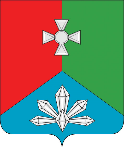 В соответствии с Уставом Кавалеровского муниципального района,	Дума Кавалеровского муниципального районаРЕШИЛА:	1. Принять решение «О внесении изменений в решение Думы Кавалеровского муниципального района от 29.12.2020 № 119-НПА «О бюджете Кавалеровского муниципального района на 2021 год и плановый период 2022 и 2023 годов» (в редакции от 29.10.2021 № 170-НПА).2. Направить указанное решение Главе Кавалеровского муниципального района для подписания и опубликования.	3. Решение вступает в силу со дня его принятия.Председатель Думы 				                        А.П. Петров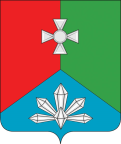 Р Е Ш Е Н И ЕО внесении изменений в решение Думы Кавалеровского муниципального района от 29 декабря 2020 года № 119-НПА «о бюджете Кавалеровского муниципального района на 2021 год  и плановый период 2022 и 2023 годов» (В РЕДАкции от 29.10.2021 № 170-НПА)Принято Думой Кавалеровского муниципального района 		 					17 ноября 2021 года	 		      	  			1. В соответствии с Бюджетным кодексом Российской Федерации, Уставом Кавалеровского муниципального района, Положением от 11.06.2008 № 49 «О бюджетном процессе в Кавалеровском муниципальном районе» принять решение «О внесении изменений в решение Думы Кавалеровского муниципального района от 29.12.2020 № 119-НПА «О бюджете Кавалеровского муниципального района на 2021 год и плановый период 2022 и 2023 годов» (в редакции от 29.10.2021 № 170-НПА):1) Часть 1 статьи 1 изложить в следующей редакции:«1. Утвердить основные характеристики бюджета Кавалеровского муниципального района на 2021 год:1) прогнозируемый общий объем доходов бюджета Кавалеровского муниципального района в сумме 884 219,83378 тыс. рублей; 2) общий объем расходов бюджета Кавалеровского муниципального района в сумме    963640, 60234 тыс. рублей;3) дефицит бюджета в сумме 79420,76856 тыс. рублей».2) В части 1 статьи 8 цифры «26115,92» заменить  цифрами «26365,92»;3) Часть 4 и 5 статьи 8 изложить в новой редакции:«4. При расчете дотаций на выравнивание бюджетной  обеспеченности поселений из бюджета Кавалеровского муниципального  района за счет собственных средств муниципального района на 2021 год и плановый период 2022 и 2023 годов определить:1) минимальный уровень расчетной бюджетной обеспеченности поселений, входящих в состав Кавалеровского муниципального района на первом этапе выравнивания бюджетной обеспеченности, необходимый для определения общего объема дотаций на выравнивание уровня бюджетной обеспеченности городских и сельских поселений на 2021 год в  размере 98 процентов, на плановый период 2022 и 2023 годов  в  размере 70 процентов; 2) удельный вес расходов на оплату труда (включая начисления на оплату труда) и других расходов, на формирование которых оказывает влияние уровень оплаты труда, в среднем по бюджетам городских и сельских поселений на 2021 год в размере 75 процентов, на плановый период 2022 и 2023 годов в размере 99 процентов и 93 процента соответственно;3) удельный вес расходов на оплату коммунальных услуг муниципальных учреждений в среднем по бюджетам городских и сельских поселений на 2021 год в размере 2 процента, на плановый период 2023 года в размере 3 процента;4) удельный вес расходов на содержание муниципального жилищного фонда в среднем по бюджетам городских  и сельских поселений на 2021 в размере 3 процентов, на плановый период 2023 года в размере 1 процента;5) удельный вес прочих расходов бюджетов в среднем по бюджетам городских и сельских поселений на 2021 год в размере 20 процентов на плановый период 2022 и 2023 годов в размере 1 процента и 3 процентов соответственно.5. При расчете дотаций на выравнивание бюджетной  обеспеченности поселений из бюджета Кавалеровского муниципального  района за счет собственных средств муниципального района на 2021 год определить уровень, установленный в качестве второго критерия выравнивания бюджетной обеспеченности городских и сельских поселений, в размере 127 процентов».4) Приложение 1 решения Думы Кавалеровского муниципального района от 29.12.2020 № 119-НПА «О бюджете Кавалеровского муниципального района на 2021 год и плановый период 2022 и 2023 годов» (в редакции решения от 29.10.2021 года № 170-НПА) изложить в редакции приложения 1 к настоящему решению.5) Приложение 6 решения Думы Кавалеровского муниципального района от 29.12.2020 № 119-НПА «О бюджете Кавалеровского муниципального района на 2021 год и плановый период 2022 и 2023 годов» (в редакции решения от 29.10.2021 года № 170-НПА) изложить в редакции приложения 2 к настоящему решению.6) Приложение 8 решения Думы Кавалеровского муниципального района от 29.12.2020 № 119-НПА «О бюджете Кавалеровского муниципального района на 2021 год и плановый период 2022 и 2023 годов» (в редакции решения от 29.10.2021 года № 170-НПА) изложить в редакции приложения 3 к настоящему решению.         7) Приложение 10 решения Думы Кавалеровского муниципального района от 29.12.2020 № 119-НПА «О бюджете Кавалеровского муниципального района на 2021 год и плановый период 2022 и 2023 годов» (в редакции решения от 29.10.2021 года № 170-НПА) изложить в редакции приложения 4 к настоящему решению.8) Приложение 12 решения Думы Кавалеровского муниципального района от 29.12.2020 № 119-НПА «О бюджете Кавалеровского муниципального района на 2021 год и плановый период 2022 и 2023 годов» (в редакции решения от 29.10.2021 года № 170-НПА) изложить в редакции приложения 5 к настоящему решению.9) Приложение 14 решения Думы Кавалеровского муниципального района от 29.12.2020 № 119-НПА «О бюджете Кавалеровского муниципального района на 2021 год и плановый период 2022 и 2023 годов» (в редакции решения от 29.10.2021 года № 170-НПА) изложить в редакции приложения 6 к настоящему решению.2. Опубликовать настоящее решение в средствах массовой информации.3. Решение вступает в силу со дня его официального опубликования.Исполняющий обязанности главы Кавалеровского муниципального района                                   А.С. Бураяпгт Кавалеровоот  22 ноября 2021 года№  175-НПАД У М А КАВАЛЕРОВСКОГО МУНИЦИПАЛЬНОГО РАЙОНАПРИМОРСКОГО КРАЯРЕШЕНИЕД У М А КАВАЛЕРОВСКОГО МУНИЦИПАЛЬНОГО РАЙОНАПРИМОРСКОГО КРАЯРЕШЕНИЕД У М А КАВАЛЕРОВСКОГО МУНИЦИПАЛЬНОГО РАЙОНАПРИМОРСКОГО КРАЯРЕШЕНИЕД У М А КАВАЛЕРОВСКОГО МУНИЦИПАЛЬНОГО РАЙОНАПРИМОРСКОГО КРАЯРЕШЕНИЕД У М А КАВАЛЕРОВСКОГО МУНИЦИПАЛЬНОГО РАЙОНАПРИМОРСКОГО КРАЯРЕШЕНИЕ17 ноября 2021 года17 ноября 2021 года              пгт Кавалерово              пгт Кавалерово № 470О принятии решения «О внесении изменений в решение Думы Кавалеровского муниципального района от 29.12.2020 № 119-НПА «О бюджете Кавалеровского муниципального района на 2021 год и плановый период 2022 и 2023 годов» (в редакции от 29.10.2021  № 170-НПА)О принятии решения «О внесении изменений в решение Думы Кавалеровского муниципального района от 29.12.2020 № 119-НПА «О бюджете Кавалеровского муниципального района на 2021 год и плановый период 2022 и 2023 годов» (в редакции от 29.10.2021  № 170-НПА)О принятии решения «О внесении изменений в решение Думы Кавалеровского муниципального района от 29.12.2020 № 119-НПА «О бюджете Кавалеровского муниципального района на 2021 год и плановый период 2022 и 2023 годов» (в редакции от 29.10.2021  № 170-НПА)